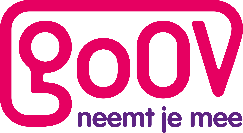 Starten met GoOVIntakeformulier voor een nieuwe reizigerBeste reiziger,Je staat op het punt om deel te gaan nemen aan het GoOV project. Met deze brief willen we enkele afspraken met je maken. We vragen ook om informatie van je. Deze informatie is nodig om GoOV goed in te kunnen richten. Kijk voor meer informatie op pagina 2.GoOV biedt jou ondersteuning bij het zelfstandig reizen door je tijdens je reis te begeleiden. Als het een keer niet lukt, ondersteunt GoOV je. De Hulplijn is bereikbaar wanneer het openbaar vervoer rijdt. We raden je aan alleen te reizen als de Hulplijn bereikbaar is of iemand uit je eigen netwerk bereikbaar is.GoOV is ontwikkeld om mensen te ondersteunen die moeite hebben met het zelfstandig reizen. Helaas kunnen we niet iedereen leren om met GoOV zelfstandig te reizen. Om deel te kunnen nemen aan het GoOV-programma moet je voldoen aan de door GoOV BV gehanteerde selectiecriteria. Om dit te kunnen controleren vragen we je om samen met een begeleider of familielid de kwalificatietabel in deze brief in te vullen en op te sturen naar de GoOV Helpdesk: info@go-ov.nl. GoOV controleert dan of je als reiziger voldoet aan het GoOV-reizigersprofiel. GoOV zorgt ervoor dat je persoonlijke chipkaart wordt gemaakt.Het profiel waaraan een GoOV-reiziger moet voldoen is:De reiziger moet verkeersveilig zijn of begeleid worden tijdens het reizen.De reiziger moet in staat zijn om zich zelfstandig buiten de voorziening te begeven.De reiziger moet zelfstandig een mobiele telefoon met aanraakscherm kunnen bedienen.De reiziger moet zorgvuldig om kunnen gaan met een mobiele telefoon.De reiziger moet begrijpen dat hij de benodigde informatie voor de reis kan vinden via de mobiele telefoon.De reiziger moet informatie kunnen begrijpen die op het scherm van de mobiele telefoon – en dus niet persoonlijk – beschikbaar is.De reiziger moet in staat zijn onderscheid te maken tussen verschillende opties/ knoppen op het scherm.De reiziger moet in staat zijn om de informatie die hij via het scherm of de Hulplijn krijgt om te zetten in handelingen.De reiziger moet in staat zijn om op het juiste moment hulp in te schakelen via de mogelijkheden op de mobiele telefoon.De reiziger moet het geduld hebben om te wachten op persoonlijke ondersteuning.De reiziger moet niet in paniek raken bij (eventuele) wijzigingen of verlies / diefstal van de mobiele telefoon.De reiziger is verzekerd volgens wettelijk verplichte of normaal gangbare verzekeringsprincipes.De reiziger is in staat een kaart ‘te lezen’.Om de GoOV app en het Portaal voor je klaar te maken hebben we gegevens van je nodig en aan het eind een handtekening waarmee je verklaart dat je het formulier naar waarheid hebt ingevuld.Wil je deel 1 en 2 digitaal (op de computer) invullen? Natuurlijk mag je alles invullen samen met een familielid of met je begeleider. Hierna print je de laatste bladzijde uit. Vervolgens onderteken je deze bladzijde. Als laatste scan je de laatste bladzijde in, of maak je er een duidelijke foto van en stuur je deze samen met het ingevulde formulier naar info@go-ov.nl. Tot slot vragen we je om een (pas)foto van jezelf mee te sturen (als JPG-, BMP- of PNG-bijlage). Je uiteindelijke mail naar info@go-ov.nl bevat dan de volgende bijlagen:Digitaal ingevuld deel 1&2Gescande laatste bladzijde met handtekeningPasfotoHeb je vragen over het (digitaal) invullen, neem dan contact op met de Helpsdesk: info@go-ov.nl of 030-7508987. Bedankt voor het invullen en tot ziens tijdens de training!Deel 1: Persoonlijke gegevensGegevens van de reizigerVoornaam: Typ hier de gegevensAchternaam: Typ hier de gegevensVoorletters: Typ hier de gegevensGeslacht: Selecteer een keuzeGeboortedatum: Selecteer een keuzeStraat en nummer: Typ hier de gegevensPostcode: Typ hier de gegevensPlaats: Typ hier de gegevensTelefoonnummer (indien van toepassing): Typ hier de gegevensE-mailadres (indien van toepassing): Typ hier de gegevensIndicatie/zzp/zorgprofiel: Typ hier de gegevensGegevens van de woonvoorziening (indien van toepassing)Organisatie: Typ hier de gegevensNaam woonvoorziening (indien van toepassing): Typ hier de gegevensPlaats woonvoorziening: Typ hier de gegevensWettelijk vertegenwoordigerVoornaam: Typ hier de gegevensAchternaam: Typ hier de gegevensVoorletters: Typ hier de gegevensGeslacht: Selecteer een keuzeTelefoonnummer: Typ hier de gegevensE-mailadres: Typ hier de gegevensRelatie tot de reiziger: Typ hier de gegevensPersoonlijk begeleider (indien ander persoon dan wettelijk vertegenwoordiger)Voornaam: Typ hier de gegevensAchternaam: Typ hier de gegevensGeslacht: Selecteer een keuzeTelefoonnummer: Typ hier de gegevensE-mailadres: Typ hier de gegevensOrganisatie (indien van toepassing): Typ hier de gegevensReisondersteunerWie gaat jou begeleiden tijdens het reizen en zal het GoOV Portaal inrichten?De reisondersteuner krijgt tijdens de reizigerstraining instructie over hoe het Portaal kan worden ingericht.☐ Wettelijk vertegenwoordiger☐ Persoonlijk begeleider☐ Ander persoon, namelijk:Voornaam: Typ hier de gegevensAchternaam: Typ hier de gegevensGeslacht: Selecteer een keuzeTelefoonnummer: Typ hier de gegevensE-mailadres: Typ hier de gegevensOrganisatie (indien van toepassing): Typ hier de gegevensBeperkingenHeb je beperkingen waar tijdens het reizen met GoOV rekening mee dient te worden gehouden als de reiziger belt met de Hulplijn?Typ hier jouw toelichtingHeeft de reiziger beperkingen waar GoOV tijdens de training rekening mee dient te houden? De training zal ongeveer 2 à 2,5 uur duren en hierin zal de reiziger ongeveer 30 à 45 minuten buiten zijn en zal er een korte afstand worden gelopen.Typ hier jouw toelichtingDe telefoonOm de GoOV app te kunnen gebruiken heb je een smartphone nodig. Welke telefoon ga je gebruiken?☐ Mijn eigen toestel met minimaal Androidversie 5.1.1 – dus géén iPhone -, een nauwkeurige GPS-ontvanger, 4G ontvangst en een goede accuduur met telefoonnummer: Typ hier de gegevens☐ Een toestel van GoOVAls je een eigen telefoontoestel gebruikt heb je mobiel internet nodig.Klik hier voor de handleiding om de GoOV app te downloaden en te installeren. Na het openen is er een code in je scherm te zien. De GoOV Helpdesk neemt voor de training contact op met jou om de telefoon te koppelen met de app.Als je een GoOV toestel gebruikt, dan krijg je dat in bruikleen. Je krijgt het toestel tijdens de training en je moet dan een handtekening zetten voor het ontvangen.Het PortaalIn het portaal kan je adressen en contacten toevoegen en je voorkeuren wijzigen.
Wij zullen alvast je reisbestemming en een hulpcontact voor je in het Portaal zetten, deze komen ook in de GoOV App op je telefoon te staan. Wil je hieronder de gegevens invullen die we in het Portaal mogen zetten?Naam reisbestemming: Typ hier de gegevensStraat en nummer: Typ hier de gegevensPlaats: Typ hier de gegevensNaam contact voor hulp: Typ hier de gegevensTelefoonnummer: Typ hier de gegevensTelefoonnummer: Typ hier de gegevensDeel 2: KwalificatietabelHierna zijn de vaardigheden beschreven die nodig zijn om zelfstandig te kunnen reizen met GoOV. Deze vaardigheden zijn uitgewerkt in een 5-punts-schaal. Een 1 staat voor 'ernstig beperkt', 3 staat voor 'in enige mate beperkt' en 5 staat voor 'niet beperkt'. Wil je een cijfer geven per situatie?Cognitieve componentenOriëntatie in tijd en plaatsBegripsvermogenProbleemoplossingLeren en onthoudenOmgaan met onverwachte situaties (omschakelen) Sociale componentenContactuele vaardigheden (bijvoorbeeld iets kunnen en durven vragen) Weerbaarheid (sociale en seksuele weerbaarheid)Omgaan met stress en frustratieZelf initiatief en beslissingen nemen Stiptheid; kan zich houden aan (tijds)afsprakenFysieke componentenFunctioneren zintuigenMotoriekMobiliteitReactievermogenBelastbaarheid en energieCommunicatieve componentenSpreken LezenGetallen herkennenGebruik communicatiemiddelen (telefoon, spraakcomputer etc.) HandtekeningHierbij verklaar ik dat ik alle gegevens naar waarheid heb ingevuld en ik voldoe aan het GoOV-reizigersprofiel zoals is omschreven. Ik zet mij in om de reis zo goed mogelijk te laten verlopen en zal, bij gebleken vermogen om zelfstandig te kunnen reizen, in de toekomst op deze manier blijven reizen. Ik geef GoOV BV. toestemming om ten behoeve van haar dienstverlening mijn locatiegegevens te gebruiken en te verwerken. Tevens zullen ook andere persoonsgegevens, zoals hierboven ingevuld, gebruikt worden door de dienstverlenging door GoOV BV. en zijn diensten. GoOV heeft een Privacyreglement op haar website waar al deze dingen ook zijn uitgelegd en ik ze kan nalezen. Ook bevestig ik hierbij dat de volgende speciale voorwaarden en afspraken voor deze reiziger gelden:…...............................................…...............................................…...............................................…...............................................................…...............................................…...............................................…...............................................….......................Bedankt voor het invullen!GEBRUIKSVOORWAARDEN GoOV App of Buzz BuddyVersie: individuele gebruikerVoor het gebruik van de GoOV App (de “App”) of de Buzz Buddy ( “Buzz Buddy”) gelden de volgende voorwaarden. Het gebruik van de App of Buzz Buddy is alleen mogelijk indien je met deze voorwaarden akkoord gaat. Artikel 1 – BegrippenIn deze gebruiksvoorwaarden hebben de volgende begrippen de volgende betekenis:App: 	de door GoOV aangeboden applicatie, met de daarin verwerkte software ontwikkeld door GoOV, bestemd voor een smartphone waarmee je zelfstandig, betrouwbaar en veilig kunt reizen;Buzz Buddy:	het door GoOV aangeboden product dat zowel een telefoon als een “track & trace” apparaat is, waarmee je zelfstandig, betrouwbaar en veilig kunt reizen;Diensten:	alle door GoOV aangeboden diensten, waaronder het GoOV Startpakket, Buzz Buddy Startpakket en eventuele aanvullende modules en diensten, zoals nader omschreven in artikel 3;Gebruiker: 			degene die gebruik maakt van de App of de Buzz Buddy;GoOV:	GoOV BV, statutair gevestigd te (6852 JS) Huissen aan de Wildzang 7, de aanbieder van de App en de Buzz Buddy;GoOV Startpakket:	het GoOV startpakket bestaande uit GoOV reisbegeleiding (App + Portaal), hulplijnondersteuning, een meekijk-app, een opleiding voor het gebruik van de App en thuisbrenggarantie (van en naar 3 hoofdreisbestemmingen);Buzz Buddy Startpakket:	het Buzz Buddy startpakket bestaande uit het Buzz Buddy apparaat inclusief telefonie, Portaal, hulplijnondersteuning, een opleiding voor het gebruik van de Buzz Buddy en thuisbrenggarantie (van en naar 3 hoofdreisbestemmingen);Intakeformulier:	het (digitale) ‘Intakeformulier voor een nieuwe reiziger’ dat voorafgaand aan het gebruik van de App of de Buzz Buddy door Gebruiker en de wettelijke vertegenwoordiger van Gebruiker wordt ingevuld en ondertekend en zal worden toegestuurd aan GoOV;Overeenkomst:	de overeenkomst tussen Gebruiker en GoOV betreffende het gebruik van de App, of de Buzz Buddy bestaande uit deze gebruiksvoorwaarden;Portaal:	het online web portaal waarin de wettelijke vertegenwoordiger/begeleider van Gebruiker, Gebruiker kan volgen tijdens iedere reis;Artikel 2 – Toepasselijkheid en Wijziging1.	Deze gebruiksvoorwaarden zijn van toepassing op ieder gebruik van de App of de Buzz Buddy. 2.	GoOV is gerechtigd deze gebruiksvoorwaarden te wijzigen. GoOV zal wijzigingen ten minste dertig dagen voordat deze in werking treden via de App of schriftelijk als het de Buzz Buddy betreft aan Gebruiker bekend maken. Indien Gebruiker niet akkoord gaat met een wijziging kan hij het gebruik van de App of de Buzz Buddy staken. Indien Gebruiker het gebruik van de App of Buzz Buddy voortzet, wordt hij geacht de wijzigingen te hebben aanvaard.Artikel 3 – DienstenGoOV biedt een dienst aan voor reisbegeleiding van mensen die moeite hebben met zelfstandig reizen. De Diensten van GoOV bestaan onder meer uit de volgende functionaliteiten:De App met voorbereide reisroutes en begeleiding door middel van reisadviezen, halte-informatie en schriftelijke instructies;Een Buzz Buddy waarvoor een veilige zone kan worden ingesteld en waarin Gebruiker gemakkelijk hulp kan inschakelen tijdens een reis via snel toetsen die doorschakelen naar telefoonnummers van zijn/haar belangrijkste contacten en de GoOV hulplijn;Het Portaal waarin de wettelijke vertegenwoordiger/begeleider Gebruiker kan volgen of waarin een instelling meerdere reizigers tegelijk kan volgen;De GoOV hulplijn; een callcenter dat iedere Gebruiker die meer begeleiding nodig heeft, monitort in het Portaal. De hulplijn heeft inzicht in de exacte locatie van Gebruiker, de reishistorie en voor wat betreft de GoOV ook de reis die nog zal worden afgelegd tot aan de eindbestemming. Als Gebruiker problemen ondervindt tijdens de reis kan de hulplijn Gebruiker op passende wijze telefonisch ondersteunen en kan de hulplijn bij het vervolg van de reis ondersteuning bieden of andere maatregelen treffen.  Alle Diensten worden uitgevoerd op basis van een inspanningsverbintenis, tenzij en voor zover GoOV uitdrukkelijk een resultaat aan Gebruiker heeft toegezegd en dit resultaat duidelijk is omschreven.Artikel 4 – Licentie, Toegang en Gebruik Onder voorwaarde dat Gebruiker alle aan GoOV verschuldigde vergoedingen betaalt, verleent GoOV aan Gebruiker een licentie om de App te gebruiken gedurende de looptijd van de Overeenkomst en onder de voorwaarden van de Overeenkomst. Deze licentie is persoonlijk, herroepelijk, niet-exclusief, niet-overdraagbaar, niet-verpandbaar en niet-sublicentieerbaar.Eventuele updates, upgrades en supplementen van de App zijn tevens onderworpen aan deze licentie. GoOV kan extra kosten en voorwaarden opleggen aan Gebruiker in het geval van updates, upgrades en supplementen.Om toegang te verkrijgen tot de App of de Buzz Buddy wordt aan Gebruiker gevraagd zich te registreren op het Portaal waardoor Gebruiker een persoonlijk account krijgt. GoOV kan dit ook voor Gebruiker hebben gedaan tijdens de starttraining voor het gebruik van de App of de Buzz Buddy. Gebruiker zal de App of de Buzz Buddy uitsluitend voor zichzelf gebruiken. Gebruiker is verplicht het wachtwoord behorende bij het persoonlijk account te wijzigen na ontvangst en geheim te houden, niet aan derden te verstrekken en Gebruiker zal redelijke maatregelen treffen om misbruik van het persoonlijke account door derden te voorkomen.Gebruiker is verantwoordelijk en aansprakelijk voor alle activiteiten die plaatsvinden op het persoonlijk account. Gebruiker vrijwaart GoOV volledig voor alle aanspraken van derden die op enige wijze verband houden met eventueel onbevoegd gebruik van het persoonlijk account en voor alle daarmee verband houdende schade en kosten.Gebruiker zal GoOV onmiddellijk op de hoogte stellen na kennisneming van enige toegang of gebruik van het persoonlijk account op de App door derden waarvoor Gebruiker geen toestemming heeft verleend of van een andere inbreuk op de veiligheid met betrekking tot de App.Gebruiker erkent en accepteert dat de ontwikkeling van de App GoOV veel tijd en geld heeft gekost, en dat de inhoud van de software van de App vertrouwelijk is. Gebruiker zal de App strikt vertrouwelijk behandelen en niemand toegang verlenen tot of informatie verschaffen over de software van de App. Artikel 5 - Vergoeding en FacturatieGebruiker zal voor levering van de Diensten de daarvoor overeengekomen vergoedingen betalen. De hoogte van de vergoedingen kan mede afhankelijk zijn van de door Gebruiker afgenomen Diensten. De afgenomen Diensten door Gebruiker zullen gespecificeerd worden in iedere factuur. Alle vergoedingen zijn in euro’s en inclusief BTW. GoOV factureert als volgt:De kosten voor Startpakketten na de starttraining;OV-kosten en eenmalige kosten aan het einde van de maand;Abonnementen voorafgaand aan de maand waarvoor het abonnement geldt.Gebruiker zal facturen betalen in euro’s. Betalingen dienen binnen een termijn van veertien dagen na factuurdatum door GoOV te zijn ontvangen, tenzij anders overeengekomen. Betaalde vergoedingen zijn niet terug vorderbaar behoudens voor zover nadrukkelijk anders overeengekomen.Bij niet-tijdige betaling is het verschuldigde bedrag per direct opeisbaar en is de betalingsplichtige, zonder nadere ingebrekestelling in verzuim. In dat geval stuurt GoOV een eerste betalingsherinnering. Indien de betalingsplichtige geen gehoor geeft is GoOV gerechtigd de incasso uit handen te geven en het verschuldigde bedrag te verhogen met administratie- en incassokosten, dit in overeenstemming met de Wet Incassokosten.Artikel 6 – Kosten mobiele dataverkeer en gesprekkenGebruiker is zelf verantwoordelijk voor eventuele mobiele telefoonkosten die zijn verbonden aan het gebruik van onze Diensten, inclusief kosten voor mobiele dataverkeer en gesprekken, tenzij Gebruiker binnen het abonnement een smartphone en sim kaart-pakket aanschaft bij GoOV inclusief bundels voor mobiele dataverkeer en gesprekken of wanneer Gebruiker gebruik maakt van de Buzz Buddy aangezien hierin standaard de vergoedingen voor de inzet van telefoonkosten zijn opgenomen.Indien Gebruiker de bundels voor mobiele dataverkeer en gesprekken overschrijdt, kan GoOV (i) de extra kosten na overleg met Gebruiker alsnog in rekening brengen aan Gebruiker; of (ii) indien Gebruiker niet akkoord gaat met het bepaalde onder i), het gebruik van de Diensten opschorten totdat de volgende maand is aangebroken en het verbruik van de bundels opnieuw gaat lopen.Artikel 7 - Totstandkoming en Duur Overeenkomst1.	De Overeenkomst tussen Gebruiker en GoOV komt tot stand op het moment dat Gebruiker deze gebruiksvoorwaarden, na de eerste keer inloggen op de App, of voorafgaand aan de eerste keer gebruik van de Buzz Buddy, heeft aanvaard en wordt aangegaan voor onbepaalde tijd. 2.	De Overeenkomst kan opgezegd worden na de proefperiode van 6 (zes) maanden en eindigt indien (i) GoOV de dienstverlening via de App of de Buzz Buddy staakt bijvoorbeeld in de situaties zoals omschreven in artikel 8 van deze Gebruiksvoorwaarden of (ii) indien Gebruiker de Overeenkomst met GoOV schriftelijk opzegt, met inachtneming van een opzegtermijn van 1 (één) maand. Gebruiker kan de Overeenkomst opzeggen door een e-mail te sturen naar info@go-ov.nl. GoOv zal na ontvangst van de schriftelijke opzegging van Gebruiker binnen 14 (veertien) dagen een bevestiging toesturen van de opzegging.Artikel 8 – Beëindiging en Opschorting 1.	GoOV is gerechtigd om, zonder voorafgaande bekendmaking en zonder daarmee schadeplichtig te worden jegens de Gebruiker, de App of Buzz Buddy (tijdelijk) buiten gebruik te stellen en/of het gebruik ervan (tijdelijk) te beperken, te weigeren of op te schorten, in het bijzonder indien: a)	Gebruiker in strijd handelt met deze gebruiksvoorwaarden, in het bijzonder het bepaalde in artikel 5 en 6;b)	Gebruiker in strijd handelt met toepasselijke wet- en regelgeving, waaronder de Algemene Verordening Gegevensbescherming (AVG);c)	dit naar het oordeel van GoOV noodzakelijk is in verband met door te voeren wijzigingen in de dienstverlening of voor onderhoud van de App of Buzz Buddy;e)	dit naar het oordeel van GoOV noodzakelijk is ter bescherming van de via de App of Buzz Buddy verwerkte (persoons)gegevens, ter voorkoming van misbruik of andere schendingen van de privacy. 2.	De rechten en verplichtingen uit deze Overeenkomst die naar hun aard voortduren, blijven ook na beëindiging van de Overeenkomst bestaan.Artikel 9 – ToestemmingIn de App of Buzz Buddy worden persoonsgegevens van Gebruiker verwerkt, waaronder bijzondere persoonsgegevens over de gezondheid. Voor het verwerken van deze bijzondere persoonsgegevens zal voorafgaand uitdrukkelijke toestemming worden gevraagd aan de gebruiker of zijn wettelijk vertegenwoordiger, curator of bewindvoerder. Deze toestemming zal via het Intakeformulier worden verkregen, voorafgaand aan het verlenen van toegang tot de App of Buzz Buddy. Artikel 10 - Privacy en Informatiebeveiliging1.	GoOV treedt ten aanzien van de gegevensverwerking in het kader van de App of Buzz Buddy op als verwerkingsverantwoordelijke in de zin van de Algemene Verordening Gegevensbescherming (AVG). 2.	GoOV is gerechtigd om specifieke delen van de gegevensverwerking uit te besteden aan een of meerdere gespecialiseerde derde partij(en) en sluit in het kader daarvan verwerkersovereenkomsten.3.	GoOV handelt bij het aanbieden van de App of de Buzz Buddy in overeenstemming met de Algemene Verordening Gegevensbescherming (AVG) en overige toepasselijke regelgeving. GoOV treft passende maatregelen ter bescherming en beveiliging van persoonsgegevens conform de AVG. In de door GoOV gehanteerde Privacy Statement www.go-ov.nl/privacy/ is nader omschreven hoe GoOV omgaat met persoonsgegevens.Artikel 11 – Intellectuele Eigendomsrechten1.	Alle intellectuele eigendomsrechten, waaronder het auteursrecht, het merkenrecht en het databankenrecht, met betrekking tot de App, de Buzz Buddy en de door middel van de App of Buzz Buddy verwerkte gegevens, hieronder mede begrepen alle teksten, afbeeldingen, vormgeving, foto’s, software en softwareapplicaties, audiovisueel materiaal en overige materialen berusten bij GoOV. Niets in deze gebruiksvoorwaarden is bedoeld om enig intellectuele eigendomsrecht aan Gebruiker over te dragen. 2.	GoOV verleent Gebruiker voor de duur van het gebruik van de App of de Buzz Buddy en onder de in de genoemde gebruiksvoorwaarden een persoonlijk, herroepelijk, niet-exclusief, niet-overdraagbaar, niet-verpandbaar en niet-sublicentieerbaar, recht om de App of Buzz Buddy te gebruiken.Artikel 12 – Garanties en VrijwaringenGoOV garandeert niet dat de App of Buzz Buddy ononderbroken zal werken, noch dat de App of Buzz Buddy vrij zal zijn van virussen, gebreken of andere onvolkomenheden. GoOV is te allen tijde gerechtigd de inhoud en omvang van de Diensten te wijzingen indien zij dat om technische of bedrijfseconomische redenen wenselijk acht.Gebruiker garandeert dat zij volledig bevoegd is de Overeenkomst aan te gaan en daardoor geen rechten van derden of andere contractuele verplichtingen jegens derden zal schenden. Gebruiker garandeert voorts bij het gebruik van de App of Buzz Buddy te handelen als een verantwoordelijke en zorgvuldige (internet)gebruiker. Gebruiker zal zich houden aan toepasselijke wet- en regelgeving en zal geen inbreuk maken op enige rechten van derden noch anderszins onrechtmatig zal handelen.Gebruiker vrijwaart GoOV voor aanspraken van derden, op basis van een schending van deze garanties en voor alle daarmee verband houdende schade en kosten, waaronder redelijke advocaatkosten. Voorts vrijwaart Gebruiker GoOV voor aanspraken van derden die in verband met de uitvoering van de Overeenkomst schade lijden welke het gevolg is van enig handelen of nalaten van Gebruiker of van een oorzaak die voor risico van Gebruiker dient te komen.Artikel 13 - AansprakelijkheidEnige aansprakelijkheid van GoOV wegens een toerekenbare tekortkoming in de nakoming van de Overeenkomst ontstaat slechts wanneer GoOV door Gebruiker onmiddellijk (en uiterlijk binnen dertig dagen na ontdekking van de tekortkoming) schriftelijk in gebreke is gesteld, waarbij GoOV een redelijke termijn is geboden om alsnog aan haar verplichtingen te voldoen.De totale aansprakelijkheid van GoOV vanwege een toerekenbare tekortkoming in de nakoming van de Overeenkomst is beperkt tot maximaal het bedrag dat daadwerkelijk wordt uitgekeerd door de schadeverzekeraar van GoOV.Artikel 14 – Varia, Toepasselijk Recht en Bevoegde Rechter1.	Op de gebruiksvoorwaarden en het gebruik van de App en de Buzz Buddy is Nederlands recht van toepassing.2.	Alle geschillen, voortvloeiend uit of samenhangend met de Overeenkomst worden uitsluitend voorgelegd aan de bevoegde rechter te Rechtbank Utrecht.3.	GoOV mag rechten en verplichtingen die uit deze gebruiksvoorwaarden voortvloeien overdragen aan derden en zal de Gebruiker daarvan op de hoogte stellen. Indien de Gebruiker deze overdracht van verplichtingen aan een derde niet acceptabel vindt, kan hij de Overeenkomst met onmiddellijke ingang opzeggen.4.	Is of worden deze gebruiksvoorwaarden gedeeltelijk ongeldig, dan blijven Gebruiker en GoOV aan het overblijvende gedeelte gebonden. GoOV zal het ongeldige gedeelte vervangen door bedingen die wel geldig zijn en waarvan de rechtsgevolgen, gelet op de inhoud en de strekking van deze gebruiksvoorwaarden, zoveel mogelijk overeenstemmen met die van het ongeldige gedeelte.GoOV BV.Wildzang 7, 6852 JS HuissenPostadres; Winthontlaan 200, 3526 KV Utrecht+31-30-750 89 87info@go-ov.nlhttp://www.go-ov.nlReiziger heeft geen oriëntatie vermogen. Kan zelfs na een lange periode een route en vaste punten niet herkennen. Ook is er geen tijdbesef. (1)☐ 1☐ 2☐ 3☐ 4☐ 5Reiziger kent de omgeving en kan zich oriënteren (zo nodig via herkenningspunten) in tijd en plaats. (5)☐ 1☐ 2☐ 3☐ 4☐ 5Eventuele toelichting:Typ hier jouw toelichtingEventuele toelichting:Typ hier jouw toelichtingReiziger begrijpt zelfs zeer eenvoudige uitleg en instructie niet. Reageert averechts op instructie en bijsturing. (1)☐ 1☐ 2☐ 3☐ 4☐ 5Reiziger is in staat informatie en instructie te begrijpen en in de juiste betekenis te waarderen.NB: Check bij dit item ook de kennis van verkeersregels en het kunnen toepassen daarvan. (5)☐ 1☐ 2☐ 3☐ 4☐ 5Eventuele toelichting:Typ hier jouw toelichtingEventuele toelichting:Typ hier jouw toelichtingReiziger loopt helemaal vast bij problemen. Is ook niet in staat een ander om hulp of advies te vragen. (1)☐ 1☐ 2☐ 3☐ 4☐ 5Reiziger kan nieuwe problemen en situaties herkennen, inschatten en oplossen; passend bij de situatie. (5)☐ 1☐ 2☐ 3☐ 4☐ 5Eventuele toelichting:Typ hier jouw toelichtingEventuele toelichting:Typ hier jouw toelichtingReiziger kan informatie niet onthouden en legt geen link met eerdere ervaringen of situaties. (1)☐ 1☐ 2☐ 3☐ 4☐ 5Reiziger kan relevante informatie herkennen, opslaan in het geheugen en dit op een later moment weer oproepen. (5)☐ 1☐ 2☐ 3☐ 4☐ 5Eventuele toelichting:Typ hier jouw toelichtingEventuele toelichting:Typ hier jouw toelichtingReiziger kan vaste routine niet loslaten; raakt hiervan in paniek of opstandig. (1)☐ 1☐ 2☐ 3☐ 4☐ 5Reiziger kan zich aanpassen aan een onverwachte situatie, en kan anticiperen op een verandering in de routine. (5)☐ 1☐ 2☐ 3☐ 4☐ 5Eventuele toelichting:Typ hier jouw toelichtingEventuele toelichting:Typ hier jouw toelichtingReiziger heeft niet de juiste vaardigheden om een vraag te (durven) stellen, te luisteren. Heeft afwijkende omgangsvormen. (1)☐ 1☐ 2☐ 3☐ 4☐ 5Reiziger luistert naar anderen, kijkt een ander aan en weet op een juiste manier wat te vragen. Hanteert daarbij juiste omgangsvormen. (5)☐ 1☐ 2☐ 3☐ 4☐ 5Eventuele toelichting:Typ hier jouw toelichtingEventuele toelichting:Typ hier jouw toelichtingReiziger heeft geen eigen standpunten t.o.v. omgangsvormen en laat zich meeslepen of overhalen. (1)☐ 1☐ 2☐ 3☐ 4☐ 5Reiziger heeft een eigen standpunt en blijft daar bij, d.w.z. kan nee zeggen en laat zich niet meeslepen of overhalen. (5)☐ 1☐ 2☐ 3☐ 4☐ 5Eventuele toelichting:Typ hier jouw toelichtingEventuele toelichting:Typ hier jouw toelichtingReiziger raakt in paniek en kan niet zonder hulp van buitenaf doorgaan in een situatie van druk, stress of frustratie. (1)☐ 1☐ 2☐ 3☐ 4☐ 5Reiziger kan steeds naar oplossingen zoeken als er iets mis gaat, als er een bepaalde druk ontstaat of als hij/zij iets moeilijk vindt. (5)☐ 1☐ 2☐ 3☐ 4☐ 5Eventuele toelichting:Typ hier jouw toelichtingEventuele toelichting:Typ hier jouw toelichtingReiziger kan geen beslissingen nemen. Bij problemen of keuzes maken is altijd een ander nodig. (1)☐ 1☐ 2☐ 3☐ 4☐ 5Reiziger kan keuzes maken en beslissingen nemen. Dit kan ook betekenen het initiatief nemen om hulp te vragen. (5)☐ 1☐ 2☐ 3☐ 4☐ 5Eventuele toelichting:Typ hier jouw toelichtingEventuele toelichting:Typ hier jouw toelichtingReiziger kan zich niet uit zichzelf aan overeengekomen tijden houden; hierbij is blijvend hulp nodig. (1)☐ 1☐ 2☐ 3☐ 4☐ 5Reiziger kan zich houden aan overeengekomen tijden (zoals opstaan, op de bus stappen, werktijden en bedtijd). (5)☐ 1☐ 2☐ 3☐ 4☐ 5Eventuele toelichting:Typ hier jouw toelichtingEventuele toelichting:Typ hier jouw toelichtingReiziger heeft een ernstige beperking in het zicht en/of het gehoor. (1)☐ 1☐ 2☐ 3☐ 4☐ 5Reiziger heeft geen beperkingen in het zicht of in het gehoor. (5)☐ 1☐ 2☐ 3☐ 4☐ 5Eventuele toelichting:Typ hier jouw toelichtingEventuele toelichting:Typ hier jouw toelichtingReiziger heeft een ernstige beperking in de grove en/of fijne motoriek. NB: Denk hierbij ook aan mogelijk medicijngebruik. (1)☐ 1☐ 2☐ 3☐ 4☐ 5Reiziger heeft geen beperkingen in de grove en fijne motoriek.Is in staat tot het bedienen een touchscreen (eventueel na oefenen). (5)☐ 1☐ 2☐ 3☐ 4☐ 5Eventuele toelichting:Typ hier jouw toelichtingEventuele toelichting:Typ hier jouw toelichtingReiziger is in de mobiliteit ernstig beperkt; kan alleen met de hulp van anderen zich voort bewegen. (1)☐ 1☐ 2☐ 3☐ 4☐ 5Reiziger kan lopen of zelfstandig gebruik maken van een elektrische rolstoel/scootmobiel. (5)☐ 1☐ 2☐ 3☐ 4☐ 5Eventuele toelichting:Typ hier jouw toelichtingEventuele toelichting:Typ hier jouw toelichtingReiziger is zeer traag en heeft veel tijd nodig om een signaal door te laten dringen en hier vervolgens op te reageren. NB: Denk hierbij ook aan mogelijk medicijngebruik. (1)☐ 1☐ 2☐ 3☐ 4☐ 5Reiziger kan snel en adequaat op signalen en situaties reageren, zoals geluiden, obstakels etc. (5)☐ 1☐ 2☐ 3☐ 4☐ 5Eventuele toelichting:Typ hier jouw toelichtingEventuele toelichting:Typ hier jouw toelichtingReiziger kan maar zeer weinig belasting aan. De energie is te gering of wordt niet goed gedoseerd. NB: Denk hierbij ook aan mogelijk medicijngebruik. (1)☐ 1☐ 2☐ 3☐ 4☐ 5Reiziger heeft voldoende energie en raakt niet (over)vermoeid van de vereiste inzet en energie die nodig is voor de taak. (5)☐ 1☐ 2☐ 3☐ 4☐ 5Eventuele toelichting:Typ hier jouw toelichtingEventuele toelichting:Typ hier jouw toelichtingReiziger kan niet of maar zeer beperkt spreken (reiziger kan ook niet van pictogrammen of andere verwijzers gebruik maken.). (1)☐ 1☐ 2☐ 3☐ 4☐ 5Reiziger kan een vraag stellen of bepaalde informatie goed verstaanbaar overbrengen in de landstaal. (5)☐ 1☐ 2☐ 3☐ 4☐ 5Eventuele toelichting:Typ hier jouw toelichtingEventuele toelichting:Typ hier jouw toelichtingReiziger kan niet of maar zeer beperkt lezen (een enkel woord). Reiziger kan ook niet van pictogrammen of andere plaatjes gebruik maken. (1)☐ 1☐ 2☐ 3☐ 4☐ 5Reiziger kan voor de taak benodigde informatie lezen; bijvoorbeeld aankondigingen op digitale borden. (5)☐ 1☐ 2☐ 3☐ 4☐ 5Eventuele toelichting:Typ hier jouw toelichtingEventuele toelichting:Typ hier jouw toelichtingReiziger kan geen getallen herkennen en benoemen. (1)☐ 1☐ 2☐ 3☐ 4☐ 5Reiziger kan getallen herkennen en benoemen (tot honderd). (5)☐ 1☐ 2☐ 3☐ 4☐ 5Eventuele toelichting:Typ hier jouw toelichtingEventuele toelichting:Typ hier jouw toelichtingReiziger is op alle genoemde componenten niet in staat om een communicatiemiddel te gebruiken. (1)☐ 1☐ 2☐ 3☐ 4☐ 5Reiziger begrijpt de werking van het communicatiemiddel, heeft voldoende motorische vaardigheden om hem te gebruiken en kan ook effectief met anderen communiceren. (5)☐ 1☐ 2☐ 3☐ 4☐ 5Eventuele toelichting:Typ hier jouw toelichtingEventuele toelichting:Typ hier jouw toelichtingDatum:Datum:Plaats:Plaats: Handtekening gemeente:Handtekening GoOV:Datum:Datum:Plaats:Plaats: Handtekening deelnemer:Handtekening contactpersoon (indien hiervan sprake is):